МИНИСТЕРСТВО СЕЛЬСКОГО ХОЗЯЙСТВА РОССИЙСКОЙ ФЕДЕРАЦИИФилиал ФГБУ «Россельхозцентр» по Новгородской области                                                        Адрес филиала: г. Великий Новгород, ул. Стратилатовская, д. 15Тел./факс: 8(8162) 77 – 52 – 88; e-mail: rsc53@mail.ru  Фитоэкспертиза семянФилиал ФГБУ «Россельхозцентр» по Новгородской области напоминает сельхозтоваропроизводителям о необходимости проведения фитоэкспертизы семян и их протравливания в агрономически обоснованные сроки. Проведение сева качественными семенами – залог получения высоких и стабильных урожаев.Зараженность семян возбудителями болезней приводит к снижению энергии прорастания и падению их всхожести. Семена являются источником большинства опасных и вредоносных заболеваний. Посев зараженными семенами влечет передачу болезней на растения в период вегетации, и тем самым создают очаги болезней, которые обусловливают инфицирование нового урожая. С зараженным посевным материалом из года в год могут заноситься в почву и накапливаться там возбудители отдельных болезней растений.Фитоэкспертиза семян позволяет обнаружить возбудителей болезней на семенном материале, определить их виды и по результатам проведенной работы дать рекомендации по выбору высокоэффективных препаратов для предпосевной обработки семян.Специалисты филиала ФГБУ Россельхозцентр по Новгородской области ежегодно проводят фитоэкспертизу семян.По всем вопросам, связанным с проведением фитопатологической экспертизы семян зерновых культур обращаться в филиал ФГБУ «Россельхозцентр» по Новгородской области: г. Великий Новгород, ул. Стратилатовская, д.15; тел: 77-52-88, эл. почта: rsc53@mail.ruИНФОРМАЦИОННЫЙ ЛИСТОКРОССЕЛЬХОЗЦЕНТРА № 3 от 01.04.2024 г.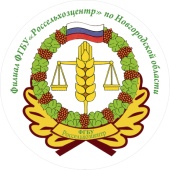 